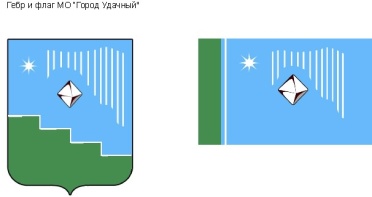 Российская Федерация (Россия)Республика Саха (Якутия)Муниципальное образование «Город Удачный»Городской Совет депутатов III созывXXX СЕССИЯРЕШЕНИЕ01 июля 2015 года                                                                                  		№30-4        О внесении изменений в решение городского Совета депутатов МО «Город Удачный» от 17 декабря 2014 года № 24-3 «Об утверждении Положения о порядке предоставления в аренду имущества, находящегося в муниципальной собственности муниципального образования «Город Удачный» Мирнинского района Республики Саха (Якутия)»На основании протеста от 24 апреля 2015 года № 7-04-2015/1410 на Решение Удачнинского городского Совета депутатов от 17 декабря 2014 года № 24-3 «Об утверждении Положения о порядке предоставления в аренду имущества, находящегося в муниципальной собственности муниципального образования «Город Удачный» Мирнинского района Республики Саха (Якутия)» и в целях приведения в соответствие с действующим законодательством, городской Совет депутатов МО «Город Удачный»  решил: Внести в решение городского Совета депутатов МО «Город Удачный» от 17 декабря 2014 года № 24-3 «Об утверждения Положения о порядке предоставления в аренду имущества, находящегося в муниципальной собственности муниципального образования «Город Удачный» Мирнинского района Республики Саха (Якутия)» следующие изменения: Пункт  4.2.  раздела 4 Положения о порядке предоставления в аренду имущества, находящегося в муниципальной собственности муниципального образования «Город Удачный» Мирнинского района Республики Саха (Якутия) (далее по тексту  - Положение) дополнить словами: «А именно:на основании международных договоров Российской Федерации (в том числе межправительственных соглашений), федеральных законов, устанавливающих иной порядок распоряжения этим имуществом, актов Президента Российской Федерации, актов Правительства Российской Федерации, решений суда, вступивших в законную силу;2) государственным органам, органам местного самоуправления, а также государственным внебюджетным фондам, Центральному банку Российской Федерации;3) государственным и муниципальным учреждениям;4) некоммерческим организациям, созданным в форме ассоциаций и союзов, религиозных и общественных организаций (объединений) (в том числе политическим партиям, общественным движениям, общественным фондам, общественным учреждениям, органам общественной самодеятельности, профессиональным союзам, их объединениям (ассоциациям), первичным профсоюзным организациям), объединений работодателей, товариществ собственников жилья, социально ориентированным некоммерческим организациям при условии осуществления ими деятельности, направленной на решение социальных проблем, развитие гражданского общества в Российской Федерации, а также других видов деятельности, предусмотренных статьей 31.1 Федерального закона от 12 января 1996 года № 7-ФЗ «О некоммерческих организациях»;5) адвокатским, нотариальным, торгово-промышленным палатам;6) медицинским организациям, организациям, осуществляющим образовательную деятельность;7) для размещения сетей связи, объектов почтовой связи;8) лицу, обладающему правами владения и (или) пользования сетью инженерно-технического обеспечения, в случае, если передаваемое имущество является частью соответствующей сети инженерно-технического обеспечения и данные часть сети и сеть являются технологически связанными в соответствии с законодательством о градостроительной деятельности;9) в порядке, установленном главой 5 Федерального закона от 26 июля 2006 года № 135-ФЗ «О защите конкуренции»;10) лицу, с которым заключен государственный или муниципальный контракт по результатам конкурса или аукциона, проведенных в соответствии с Федеральным законом от 5 апреля 2013 года № 44-ФЗ «О контрактной системе в сфере закупок товаров, работ, услуг для обеспечения государственных и муниципальных нужд», если предоставление указанных прав было предусмотрено конкурсной документацией, документацией об аукционе для целей исполнения этого государственного или муниципального контракта. Срок предоставления указанных прав на такое имущество не может превышать срок исполнения государственного или муниципального контракта;11) на срок не более чем тридцать календарных дней в течение шести последовательных календарных месяцев (предоставление указанных прав на такое имущество одному лицу на совокупный срок более чем тридцать календарных дней в течение шести последовательных календарных месяцев без проведения конкурсов или аукционов запрещается);12) взамен недвижимого имущества, права в отношении которого прекращаются в связи со сносом или с реконструкцией здания, строения, сооружения, которыми или частью которых является такое недвижимое имущество, либо в связи с предоставлением прав на такое недвижимое имущество государственным или муниципальным организациям, осуществляющим образовательную деятельность, медицинским организациям. При этом недвижимое имущество, права на которое предоставляются, должно быть равнозначным ранее имевшемуся недвижимому имуществу по месту расположения, площади и определяемой в соответствии с законодательством Российской Федерации, регулирующим оценочную деятельность, стоимости. Условия, при которых недвижимое имущество признается равнозначным ранее имевшемуся недвижимому имуществу, устанавливаются федеральным антимонопольным органом;13) правопреемнику приватизированного унитарного предприятия в случае, если такое имущество не включено в состав подлежащих приватизации активов приватизированного унитарного предприятия, но технологически и функционально связано с приватизированным имуществом и отнесено федеральными законами к объектам гражданских прав, оборот которых не допускается, или к объектам, которые могут находиться только в государственной или муниципальной собственности;14) являющееся частью или частями помещения, здания, строения или сооружения, если общая площадь передаваемого имущества составляет не более чем двадцать квадратных метров и не превышает десять процентов площади соответствующего помещения, здания, строения или сооружения, права на которые принадлежат лицу, передающему такое имущество;15) лицу, подавшему единственную заявку на участие в конкурсе или аукционе, в случае, если указанная заявка соответствует требованиям и условиям, предусмотренным конкурсной документацией или документацией об аукционе, а также лицу, признанному единственным участником конкурса или аукциона, на условиях и по цене, которые предусмотрены заявкой на участие в конкурсе или аукционе и конкурсной документацией или документацией об аукционе, но по цене не менее начальной (минимальной) цены договора (лота), указанной в извещении о проведении конкурса или аукциона. При этом для организатора торгов заключение предусмотренных настоящей частью договоров в этих случаях является обязательным;16) передаваемое в субаренду или в безвозмездное пользование лицом, которому права владения и (или) пользования в отношении государственного или муниципального имущества предоставлены по результатам проведения торгов или в случае, если такие торги признаны несостоявшимися, либо в случае, если указанные права предоставлены на основании государственного или муниципального контракта или на основании подпункта 1 пункта 4.2.».1.2. Пункт 5.1. раздела 5 Положения изложить в следующей редакции: «Предоставление муниципальной преференции путем передачи муниципального имущества в аренду осуществляется на основании муниципального правового акта Администрации исключительно в целях: 1) обеспечения жизнедеятельности населения в районах Крайнего Севера и приравненных к ним местностях;2) развития образования и науки;3) проведения научных исследований;4) защиты окружающей среды;5) сохранения, использования, популяризации и государственной охраны объектов культурного наследия (памятников истории и культуры) народов Российской Федерации;6) развития культуры, искусства и сохранения культурных ценностей;7) развития физической культуры и спорта;8) обеспечения обороноспособности страны и безопасности государства;9) производства сельскохозяйственной продукции;10) социального обеспечения населения;11) охраны труда;12) охраны здоровья граждан;13) поддержки субъектов малого и среднего предпринимательства;13.1) поддержки социально ориентированных некоммерческих организаций в соответствии с Федеральным законом от 12 января 1996 года № 7-ФЗ «О некоммерческих организациях»;14) определяемых другими федеральными законами, нормативными правовыми актами Президента Российской Федерации и нормативными правовыми актами Правительства Российской Федерации.».1.3. Раздел 5 Положения дополнить пунктом 5.1.1. следующего содержания: «Запрещается использование муниципальной преференции в целях, не соответствующих указанным в заявлении о даче согласия на предоставление муниципальной преференции целям.».1.4. Раздел 5 Положения дополнить пунктом 5.1.2. Положения следующего содержания: «Муниципальная преференция в целях, предусмотренных пунктом 5.1 раздела 5 настоящего Положения, предоставляется с предварительного согласия в письменной форме антимонопольного органа, за исключением случаев, если такая преференция предоставляется:1) на основании федерального закона, правового акта Президента Российской Федерации, правового акта Правительства Российской Федерации, законов субъектов Российской Федерации о бюджете, нормативных правовых актов органов местного самоуправления о бюджете, содержащих либо устанавливающих порядок определения размера государственной или муниципальной преференции и ее конкретного получателя;2) путем направления на финансовое обеспечение непредвиденных расходов средств резервных фондов в соответствии с бюджетным законодательством Российской Федерации;3) в размере, не превышающем установленного Центральным банком Российской Федерации предельного размера расчетов наличными деньгами в Российской Федерации между юридическими лицами по одной сделке, если такая преференция предоставляется не чаще чем один раз в год одному лицу;4) в соответствии с муниципальной программой развития субъектов малого и среднего предпринимательства.»2.  Опубликовать (обнародовать) настоящее решение в порядке, установленном Уставом МО «Город Удачный».3.   Настоящее решение вступает в силу со дня его официального опубликования (обнародования).4.    Контроль   исполнения   настоящего   решения   возложить   на   комиссию по бюджету, налоговой политике, землепользованию, собственности (Цвеловская В.В.).Глава города__________А.В. Приходько«______»_____________2015 годадата подписанияПредседательгородского Совета депутатов__________А.Б. Тархов 